                 		IJF GRAND SLAM ULAANBAATAR 2023 VISA FORM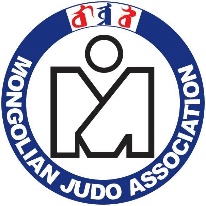 Visa Application Form      Country ________________________________________________________We kindly ask you to complete all columns in block letters. To arrange visa we also need A COPY OF THE FIRST PAGE OF THE PASSPORT (where the picture) of each participant.Please send this form only in word format (image file and scanned pdf will be not accepted)Surname (as in the passport)First name (as in the passport)FunctionD.O.B (DD/MM/YYYY)NationalityPassport numberDate of issue(DD/MM/YYYY)Date of expiry(DD/MM/YYYY)